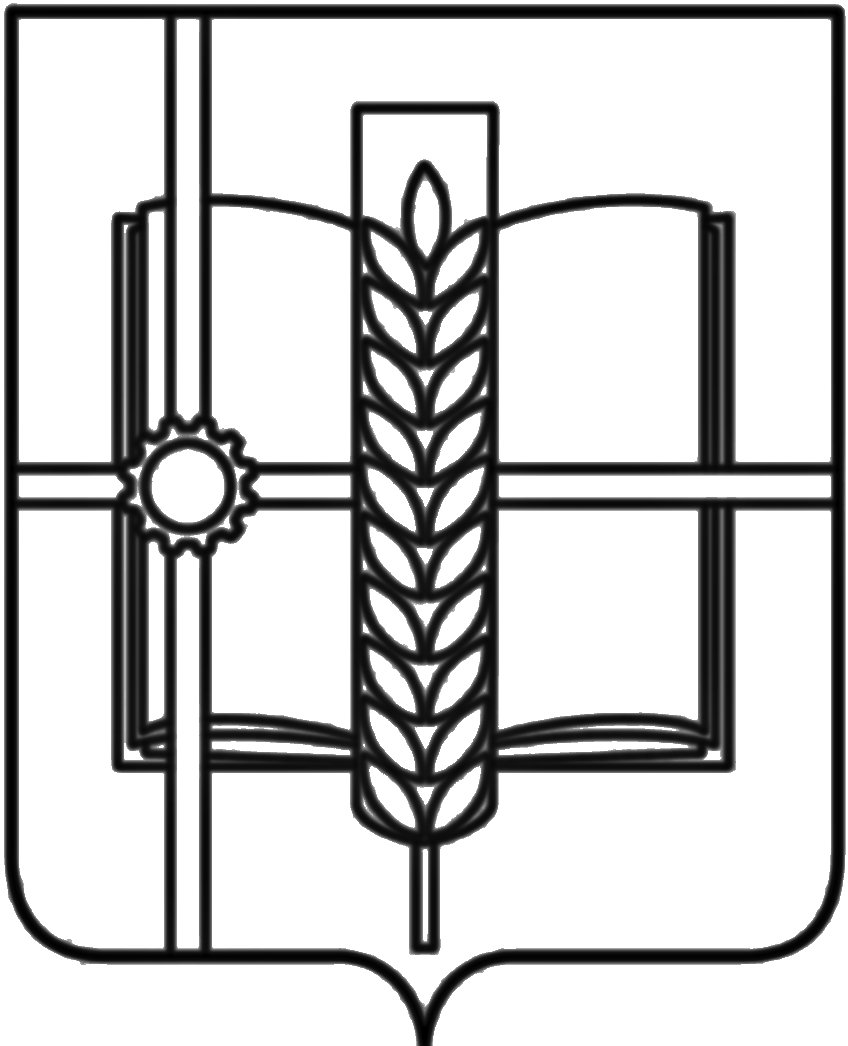 РОССИЙСКАЯ ФЕДЕРАЦИЯРОСТОВСКАЯ ОБЛАСТЬЗЕРНОГРАДСКИЙ РАЙОНМУНИЦИПАЛЬНОЕ ОБРАЗОВАНИЕ«Зерноградское городское поселение»АДМИНИСТРАЦИЯ ЗЕРНОГРАДСКОГО ГОРОДСКОГО ПОСЕЛЕНИЯПОСТАНОВЛЕНИЕот  14.09.2023   № 236г. ЗерноградО снятии с учета и исключении из списка очереди граждан, имеющих трех и более детей, реализовавших своё право на однократное бесплатное предоставление в собственность земельного участка для ведения личного подсобного хозяйства (вне территории города Зернограда) на территории  Зерноградского городского поселенияВ соответствии с п. 10 ст. 8.3 Областного закона Ростовской области от 22.07.2003 №19-ЗС «О регулировании земельных отношений в Ростовской области», п. 8.13. главы 8 Положения «О порядке ведения учета граждан, имеющих трех и более несовершеннолетних детей и совместно проживающих с ними, в целях однократного бесплатного предоставления в собственность земельного участка  для индивидуального жилищного строительства, ведения личного подсобного хозяйства или создания крестьянского (фермерского) хозяйства и процедуре бесплатного  предоставления им находящихся в муниципальной собственности земельных участков, а также земельных участков, государственная собственность на которые не разграничена», утвержденным постановлением Администрации Зерноградского городского поселения от 14.10.2020 г. № 772 «Об утверждении Положения «О порядке ведения учета граждан, имеющих трех и более несовершеннолетних детей и совместно проживающих с ними, в целях однократного бесплатного предоставления в собственность земельного участка  для индивидуального жилищного строительства, ведения личного подсобного хозяйства или создания крестьянского (фермерского) хозяйства и процедуре бесплатного   предоставления  им  находящихся в  муниципальной  собственности  земельных  участков,  а  также  земельных  участков,  государственная  собственность  на  которые  не разграничена»,  Администрация Зерноградского городского поселения  п о с т а н о в л я е т:1.  Снять с учета и исключить из списка очереди граждан, реализовавших своё право на однократное бесплатное предоставление в собственность земельного участка для ведения личного подсобного хозяйства (вне территории города Зернограда)  на территории Зерноградского городского поселения по списку согласно приложению к настоящему постановлению. 2. Администрации Зерноградского городского поселения внести изменения  в список граждан, имеющих  трех  и  более  несовершеннолетних  детей, в целях однократного бесплатного предоставления в собственность земельного участка для ведения личного подсобного хозяйства (вне территории города Зернограда)  на территории Зерноградского городского поселения.   Глава Администрации   Зерноградского городского поселения                                      И.В. ПолищукПриложение к постановлению АдминистрацииЗерноградского городского поселения от 14.09.2023   № 236Список граждан, реализовавших  своё право на однократное бесплатное предоставление в собственность  бесплатно земельного участка  для ведения личного подсобного хозяйства (вне территории города Зернограда) Ведущий специалист Администрации 					Зерноградского городского поселения                                       Е.Н. Ефремова№ Ф.И.О.Основание для исключения из списка очереди1Высоцкая Александра АлександровнаБлузин Георгий АлександровичВысоцкая Виктория ДмитриевнаВысоцкий Дмитрий ДмитриевичПостановление Администрации Зерноградского городского поселения от 23.08.2023  № 1802Новознова Елена ТимофеевнаНовознов Артём ВладимировичДемидец Максим ГеннадьевичКосолапова Вероника АндреевнаПостановление Администрации Зерноградского городского поселения от 31.08.2023  № 2113Сысоенко Анна АлександровнаСысоенко Кира АлександровнаСысоенко Александр АнатольевичСысоенко Данил АнатольевичПостановление Администрации Зерноградского городского поселения от 24.08.2023  № 1824Мишина Олеся ВикторовнаМишина Алина ДмитриевнаМишин Алексей ДмитриевичМишина Маргарита Дмитриевна Постановление Администрации Зерноградского городского поселения от 24.08.2023  № 183